PSAT – Методика за оценка на потенциала за икономия на енергия на помпените системи, разработена от Дон Касада енергиен експерт от САЩПреглед на помпените системи.Целта е да се направи оценка по приоритети на потенциалните възможности за икономия на ел. енергия.Първият въпрос, който трябва да си зададем е “Не може ли да изключим ПА?” Този въпрос трябва да се задава периодично в хода на обследването.Спестената енергия при положителен отговор е 100 %.Често при паралелна работа на няколко ПА е възможно някой от тях да са излишни.І. Първоначален подбор.Направете списък на ПА по мощност и годишната им използваемост в часове. Въведете работната им мощност и изчислете годишната им консумация.Ако годишната консумация е над 100 000 КWh, то агрегатът е перспективен;Това отговаря на 11 KW работна мощност, която работи непрекъснато 8760 ч/год.Ако годишната консумация е под 100 000 КWh, но е над 50 000 КWh е необходимо да се направят допълнителни проверки.Ако годишната консумация е под 50 000 КWh, то агрегатът не е перспективен;ІІ. Втори етап – симптоми за преразход на енергия.Задаваме си въпросите:Как работи системата?Как се променя във времето?Проверете за:Дали ПА работи с притворени кранове?Системи при които работят много ПА в паралел и броят на работещите ПА рядко се променя.Системи с чести комутации на ПА.Наличие на значителен шум от кавитация в помпата или в системата от притворен СК.При слаба кавитация се чува шум като преминаване на камъчета през помпата.Силната кавитация се чува като стържещ звук и е много неприятна за ухото.Други съображения:За повечето системи е необходимо да се променя подаваното водно количество във времето. Само с един ПА трудно може да се покрие неравномерността в консумацията, освен ако не е с честотно управление.Понякога през годините изискванията за дебит и напор в системата са се променили  и ПА работи с параметри значително различаващи се от заводските.Тези ПА са идеални кандидати за оптимизиране.ІІІ. Трети етап – събиране и анализиране на данни.Има два основни източника на неефективност на помпените системи:Дебаланс между изискванията на системата и характеристиките на ПА.ПА работи в точка с нисък КПД.Тези източници могат да съществуват както поотделно, така и заедно.Например ПА работи в оптималната си точка, но дебита й е два пъти по-голям от необходимия.Необходима е проверка за дебаланс между търсенето /консумацията/ и предлагането /характеристиката на ПА/.Често ПА има по-голям дебит и напор от изискванията на системата и това води до преразход на ел. енергия.За да се установи това е необходимо:Да се знаят нуждите от Q; H на системата.Да се сравнят параметрите на ПА с тези на системата.Ако дебалансът е над 20 % е необходимо системата да се преоразмери отново.Необходимо е да се вземе предвид неравномерността при летен/зимен режим на работа.Дебаланс = ( (Qп * Hп)/(Qн * Hн) – 1)*100 	в  	%.Системи 1 и 4 са с дебаланс по-голям от 20 % и подлежат на по-нататъчни анализи.Колкото работната точка на ПА е по-отдалечена от оптималната работна точка,толкова по-ниско е КПД на ПА. Понякога спада на КПД може да е над 30 %.При моторите КПД спада до 2 % в диапазона /от 40 до 100/ % натоварване.Ако напорът на системата е с 20 % различен от напора на табелката на помпата – значи има проблем.Ако дебитът се различава с 30 % случаят също случаят е съмнителен.ІV. ПА с честотно управление.В системи където дебита варира в големи граници чрез честотно управление може да се спести много енергия.За системи, където напорът в голямата си част се дължи на загуби от триене честотното управление е незаменимо. ПА не подава вода с пълният си дебит със съпътстващите загуби, а само количеството което е необходимо на клиентите.Понякога управлението с честотно регулиране не е удачно:За системи, при които големият дял от общия напор се пада на статичното налягане, а загубите от триене са минимални.За системи, при които има големи местни загуби от СК или друга арматура.За системи със стари методи на честотно управление – АСД с навит ротор при ниски скорости на въртене на АСД.За анализа е необходимо да разполагате със заводските криви на Q; H; P; .Възвращаемост  = (Труд + Съоръжения)/СпестяванеСпестяването = (Рраб * Tгод. * Цkwh * %ефект)/100Изводи:За малки съоръжения възвращаемостта е бавна.Много важен фактор е и годишната използваемост на ПА.Необходимо е да се започне с ПА с голяма годишна консумация на ел. енергия и с голям дебаланс.Изследване на възможностите за оптимизиране на ПА във ВиК Русе.Обследване на обектите с месечна консумация над 20 000 КWh.Предполага се,че в тези обекти ще има ПА,които консумират над 100 000 КWh/год.За тях енергетиците ще попълнят следния формуляр:Енергомеханичен отдел попълва таблицата за дебаланс за ПА с консумация над 100 000 КWh/год.За ПА с дебаланс над 20 % се прави ново преоразмеряване на системата.Необходимите промени се залагат в годишните програми за подмяна на ПА в зависимост от финансовите възможности.Пример за оценка приоритетите при подмяна на ПА:									Оперативни промени			Проектиране и подмяна на ПА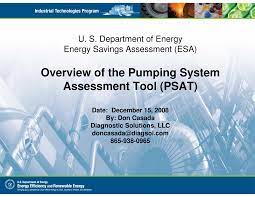 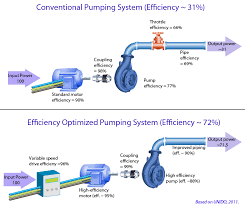 СистемаСъоръжениеРаботна мощност,KWhГодишна използваемост,часовеГодишна консумация,х.KWhПо-задълбочен анализІ-ви подемПА520080001600ДаІІ-ри подемПА210080080Под въпросІІІ-ти подемПА67,5550041НеСистемаQнеобх.л/сHнеобх.мQпомпал/сHпомпамДебаланс%За по-нататъчен анализ1.Камчия4020453066Да2.Пелово301303313514Не3.Белово200902209516Не4.І-подем400504008060ДаПомпена станцияПА №Работна мощност,KWhГодишна използваемост,часовеГодишна консумация,х.KWhПо-нататъчен анализІ-ви подемПА120080001600ДаПА210080080Под въпросПА3320600192ДаСистемаQнеобх.л/сHнеобх.мQпомпал/сHпомпамДебаланс%За по-нататъчен анализ1.Камчия4020453066Да2.Пелово301303313514Не3.Белово200902209516Не4.І-подем400504008060ДаРраб.,КWeРном,КWТгод.,ч.Цгод.,лв.Год.ефектпри 10 %РазходИзплащанегодиниГод.ефектпри 40 %РазходтрудРазходСъоръженияИзплащанегодини352000300307002312035006003435800012001207005,848035006008,5710200070070700102803500100016710800028002807002,51120350010004101520001000100700740035001400121015800040004007001,7516003500140037010020007000700700128003500800047010080002800028007000,251120035008000120030020002000020007000,78000350018000520030080008000080007000,09320003500180000,067